муниципальное бюджетное дошкольное образовательное учреждение детский сад «Лазорики» г. Волгодонска(МБДОУ ДС «Лазорики» г. Волгодонска)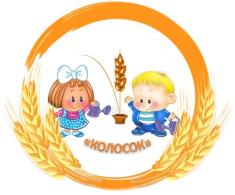 ЛепкаНа тему: «Сказочные животные»Подготовила воспитатель: Кульчицкая М. С.Петренко Т.Ю.Волгодонск 2020 г.Цель: Продолжать формировать умение детей лепить разнообразных сказочных животных (Чебурашка, Вини-Пух, мартышка, слоненок и др.); передавать форму основных частей и деталей. Упражнять в сглаживании поверхности пальцами; в лепке предметов по частям. Развивать воображение и творчество.Материалы: пластилин, стека, доска для лепки.Поговорите с ребенком, каких сказочных животных он знает, какого цвета и формы оно. Чем понравилось?Перед началом занятия не забываем проводить пальчиковую гимнастику.Сегодня мы будем лепить сказочное животное, а именно чеберашку.Берем пластилин коричневого цвета и отделяем небольшой кусочек от основного куска. Это будет голова. Катаем шарик и нужно слегка его приплюснуть.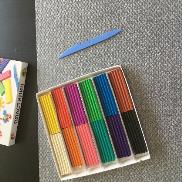 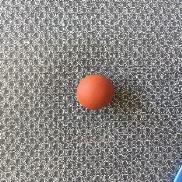 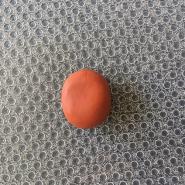 После чего отрезаем еще один небольшой кусочек и катаем овал, это будет тело.Соединяем тело и голову и проглаживаем шви пальцами.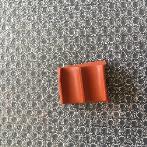 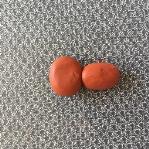 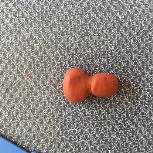 Затем отрезаем два небольшик кусочка, катаем из них  шарик и приплюсываем, это будут ушки.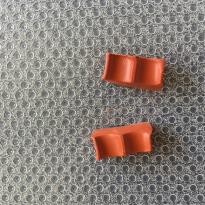 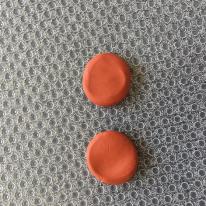 После этого, отрезаем недольшой кусочек оранжевого пластилина, делим его на две части и формируем шарики, которые тоже нужно приплюснуть. Это мордочка чебурашки и грудка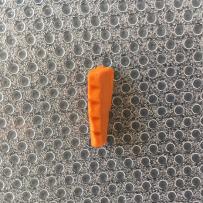 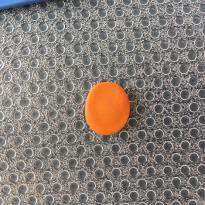 Крепим мордочку к голове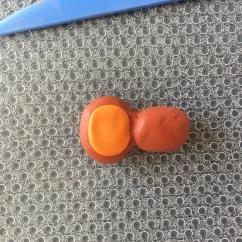 У второго приплюснутого шарика отрезаем верхушку и крепим на грудку.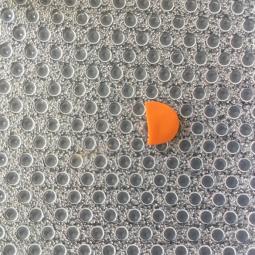 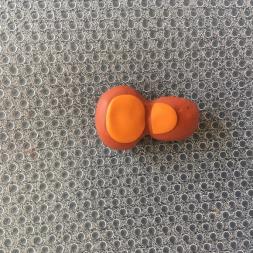 Далее, по бокам крепим ушки.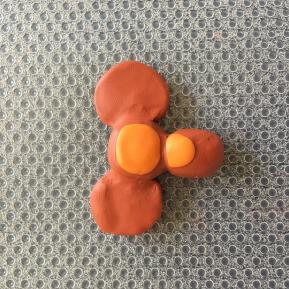 После этого катаем два маленьких шарика для ног и две колбаски для рук и крепим к туловищу. (не забываем сглаживать швы)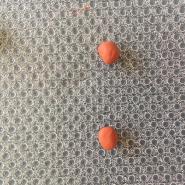 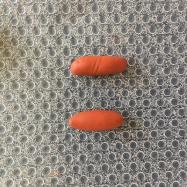 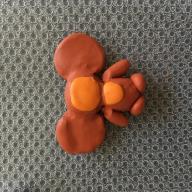 Теперь делаем глазки и ротик. Катаем по два маленьких шарика белого и черного цвета и приплюсываем их. Все это крепим на мордочку. Делаем ротик из красного пластилина.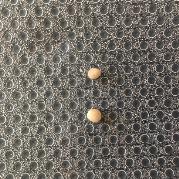 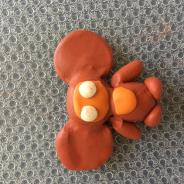 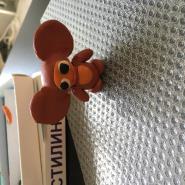 Наш чебурашка готов!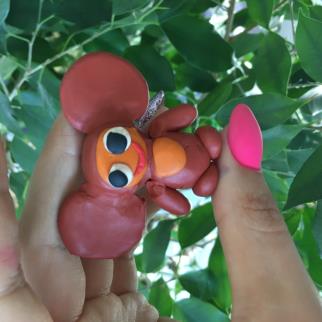 Ласточка, ласточка,Милая касаточка,Ты где была,Ты с чем пришла?- За морем бывала,Весну добывала.Несу, несуВесну- красну!(на каждую строку на обеих руках большие пальцы касаются дважды каждого пальца, начиная с указательного)